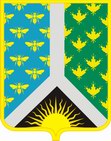 Кемеровская областьНовокузнецкий муниципальный районАдминистрация Новокузнецкого муниципального районаПОСТАНОВЛЕНИЕот 08.10.2020 № 175г. Новокузнецк Об утверждении перечня муниципальных услуг Новокузнецкого муниципального района, предоставление которых организуется на базе государственного автономного учреждения «Уполномоченный многофункциональный центр предоставления государственных и муниципальных услуг на территории Кузбасса»В соответствии с Федеральным законом от 27.07.2010 № 210-ФЗ «Об организации предоставления государственных и муниципальных услуг», постановлением Правительства Российской Федерации от 27.09.2011 № 797 «О взаимодействии между многофункциональными центрами предоставления государственных и муниципальных услуг и федеральными органами исполнительной власти, органами государственных внебюджетных фондов, органами государственной власти субъектов Российской Федерации, органами местного самоуправления», руководствуясь статьей 40 Устава муниципального образования «Новокузнецкий муниципальный район»:1. Утвердить перечень муниципальных услуг Новокузнецкого муниципального района, предоставление которых организуется на базе государственного автономного учреждения «Уполномоченный многофункциональный центр предоставления государственных и муниципальных услуг на территории Кузбасса», согласно приложению к настоящему постановлению.2. Признать утратившими силу:2.1. Постановление администрации Новокузнецкого муниципального района                        от 07.02.2017 № 20 «Об утверждении перечня муниципальных услуг, предоставление которых организуется на базе Муниципального бюджетного учреждения «Многофункциональный центр предоставления государственных и муниципальных услуг Новокузнецкого муниципального района».2.2. Постановление администрации Новокузнецкого муниципального района                          от 30.03.2017 № 60 «О внесении изменений и дополнений в постановление администрации Новокузнецкого муниципального района от 07.02.2017 № 20 «Об утверждении перечня муниципальных услуг, предоставление которых организуется на базе Муниципального бюджетного учреждения «Многофункциональный центр предоставления государственных и муниципальных услуг Новокузнецкого муниципального района».2.3. Постановление администрации Новокузнецкого муниципального района                        от 07.05.2018 № 58 «О внесении изменений в постановление администрации Новокузнецкого муниципального района от 07.02.2017 № 20 «Об утверждении перечня муниципальных услуг, предоставление которых организуется на базе Муниципального бюджетного учреждения «Многофункциональный центр предоставления государственных и муниципальных услуг Новокузнецкого муниципального района».3. Опубликовать настоящее постановление в Новокузнецкой районной газете «Сельские вести» и разместить на официальном сайте муниципального образования «Новокузнецкий муниципальный район» www.admnkr.ru в информационно-телекоммуникационной сети «Интернет».4. Настоящее постановление вступает в силу со дня, следующего за днем его официального опубликования.5. Контроль за исполнением настоящего постановления возложить на заместителя главы Новокузнецкого муниципального района по экономике А.В. Гончарову.Приложение к постановлению администрацииНовокузнецкого муниципального районаот 08.10.2020 № 175Перечень муниципальных услуг Новокузнецкого муниципального района, предоставление которых организуется на базе государственного автономного учреждения «Уполномоченный многофункциональный центр предоставления государственных и муниципальных услуг на территории Кузбасса»Глава Новокузнецкого муниципального района А.В. Шарнин№ п/пНаименование муниципальной услугиНаименование органа местного самоуправления или муниципального учреждения, ответственного за организацию предоставления муниципальной услугиНормативный правовой акт администрации Новокузнецкого муниципального района, в соответствии с которым предоставляется муниципальная услуга12341«Зачисление в образовательное учреждение»Управление образования администрации Новокузнецкого муниципального районаПостановление администрации Новокузнецкого муниципального района от 05.05.2016 № 93«Об утверждении административного регламента по предоставлению муниципальной услуги «Зачисление в образовательное учреждение»2«Прием заявлений, постановка на учет и зачисление детей в образовательные учреждения, реализующие основную образовательную программу дошкольного образования (детские сады)»Управление образования администрации Новокузнецкого муниципального районаПостановление администрации Новокузнецкого муниципального района от 31.03.2016 № 67 «Об утверждении административного регламента по предоставлению муниципальной услуги «Прием заявлений, постановка на учет и зачисление детей в образовательные учреждения, реализующие основную образовательную программу дошкольного образования (детские сады)»3«Предоставление информации об организации общедоступного и бесплатного дошкольного, начального общего, основного общего, среднего общего образования, а также дополнительного образования в образовательных учреждениях, расположенных на территории МО «Новокузнецкий муниципальный район»Управление образования администрации Новокузнецкого муниципального районаПостановление администрации Новокузнецкого муниципального района от 12.07.2016 № 152 «Об утверждении административного регламента по предоставлению муниципальной услуги «Предоставление информации об организации общедоступного и бесплатного дошкольного, начального общего, основного общего, среднего общего образования, а также дополнительного образования в образовательных учреждениях, расположенных на территории МО «Новокузнецкий муниципальный район»4«Предоставление информации об образовательных программах и учебных планах, рабочих программах учебных курсов, предметов, дисциплин (модулей), календарных учебных графиках»Управление образования администрации Новокузнецкого муниципального районаПостановление администрации Новокузнецкого муниципального района от 12.07.2016 № 151 «Об утверждении административного регламента по предоставлению муниципальной услуги «Предоставление информации об образовательных программах и учебных планах, рабочих программах учебных курсов, предметов, дисциплин (модулей), календарных учебных графиках»Услуги в сфере социальной защиты населенияУслуги в сфере социальной защиты населенияУслуги в сфере социальной защиты населенияУслуги в сфере социальной защиты населения5«Выплата единовременного пособия женщинам, родившим третьего ребенка и последующих детей»Комитет по социальной политике администрации Новокузнецкого муниципального районаПостановление администрации Новокузнецкого муниципального района от 30.06.2016 № 139 «Об утверждении административного регламента по предоставлению муниципальной услуги «Выплата единовременного пособия женщинам, родившим третьего ребенка и последующих детей»6«Ежемесячная доплата к пенсии лицам, награжденным Почетным знаком «За заслуги перед районом»Комитет по социальной политике администрации Новокузнецкого муниципального районаПостановление администрации Новокузнецкого муниципального района от 30.06.2016 № 144 «Об утверждении административного регламента по предоставлению муниципальной услуги «Ежемесячная доплата к пенсии лицам, награжденным Почетным знаком «За заслуги перед районом»7«Выдача справки для предоставления льготного питания обучающимся муниципальных образовательных учреждений, находящихся на территории Новокузнецкого муниципального района»Комитет по социальной политике администрации Новокузнецкого муниципального районаПостановление администрации Новокузнецкого муниципального района от 30.06.2016 № 146 «Об утверждении административного регламента по предоставлению муниципальной услуги «Выдача справки для предоставления льготного питания обучающимся муниципальных образовательных учреждений, находящихся на территории Новокузнецкого муниципального района»8«Ежемесячная доплата к пенсии почетным гражданам Новокузнецкого муниципального района»Комитет по социальной политике администрации Новокузнецкого муниципального районаПостановление администрации Новокузнецкого муниципального района от 30.06.2016 № 145 «Об утверждении административного регламента по предоставлению муниципальной услуги «Ежемесячная доплата к пенсии Почетным гражданам Новокузнецкого муниципального района»9«Предоставление мер социальной поддержки Почетным гражданам Новокузнецкого муниципального района по оплате жилого помещения и коммунальных услуг»Комитет по социальной политике администрации Новокузнецкого муниципального районаПостановление администрации Новокузнецкого муниципального района от 30.06.2016 № 141 «Об утверждении административного регламента по предоставлению муниципальной услуги «Предоставление мер социальной поддержки Почетным гражданам Новокузнецкого муниципального района по оплате жилого помещения и коммунальных услуг»10«Признание граждан малоимущими в целях предоставления жилых помещений по договорам социального найма»Комитет по социальной политике администрации Новокузнецкого муниципального районаПостановление администрации Новокузнецкого муниципального района от 30.06.2016 № 140 «Об утверждении административного регламента по предоставлению муниципальной услуги «Признание граждан малоимущими в целях предоставления жилых помещений по договорам социального найма»11«Предоставление информации, прием документов от лиц, желающих установить опеку (попечительство) над определенной категорией граждан (совершеннолетнего лица, признанного в установленном законном порядке недееспособным или ограниченно дееспособным)»Комитет по социальной политике администрации Новокузнецкого муниципального районаПостановление администрации Новокузнецкого муниципального района от 26.09.2019 № 178 «Об утверждении административного регламента по предоставлению муниципальной услуги «Предоставление информации, прием документов от лиц, желающих установить опеку (попечительство) над определенной категорией граждан (совершеннолетним лицом, признанным в установленном законном порядке недееспособным или ограниченно дееспособным)»Услуги в жилищной сфереУслуги в жилищной сфереУслуги в жилищной сфереУслуги в жилищной сфере12«Предоставление информации об очередности предоставления жилых помещений на условиях социального найма на территории муниципального образования «Новокузнецкий муниципальный район»Жилищный сектор отдела капитального строительства администрации Новокузнецкого муниципального районаПостановление администрации Новокузнецкого муниципального района от 16.07.2012 № 144 «Об утверждении административного регламента предоставления муниципальной услуги «Предоставление информации об очередности предоставления жилых помещений на условиях социального найма на территории МО «Новокузнецкий муниципальный район»13«Прием заявлений, документов на признание граждан в качестве нуждающихся в жилых помещениях, а также постановка граждан на учет в качестве нуждающихся в жилых помещениях, предоставляемых по договорам социального найма, на территории муниципального образования «Новокузнецкий муниципальный район»Жилищный сектор отдела капитального строительства администрации Новокузнецкого муниципального районаПостановление администрации Новокузнецкого муниципального района от 23.12.2015 № 274 «Об утверждении административного регламента предоставления муниципальной услуги «Прием заявлений, документов на признание граждан в качестве нуждающихся в жилых помещениях, а также постановка граждан на учет в качестве нуждающихся в жилых помещениях, предоставляемых по договорам социального найма, на территории МО «Новокузнецкий муниципальный район»14«Включение граждан в реестр получателей долгосрочных целевых жилищных займов и социальных выплат на приобретение жилых помещений»Жилищный сектор отдела капитального строительства администрации Новокузнецкого муниципального районаПостановление администрации Новокузнецкого муниципального района от 25.10.2016 № 251 «Об утверждении административного регламента по предоставлению муниципальной услуги «Включение граждан в реестр получателей долгосрочных целевых жилищных займов и социальных выплат на приобретение жилых помещений»Услуги в сфере жилищно-коммунального хозяйстваУслуги в сфере жилищно-коммунального хозяйстваУслуги в сфере жилищно-коммунального хозяйстваУслуги в сфере жилищно-коммунального хозяйства15«Прием заявлений и выдача документов о согласовании переустройства и (или) перепланировки помещения в многоквартирном доме на территории Новокузнецкого муниципального района»Комитет по жилищно-коммунальному хозяйству администрации Новокузнецкого муниципального районаПостановление администрации Новокузнецкого муниципального района от 27.08.2020 № 151 «Об утверждении административного регламента предоставления муниципальной услуги «Прием заявлений и выдача документов о согласовании переустройства и (или) перепланировки помещения в многоквартирном доме на территории Новокузнецкого муниципального района»16«Принятие документов, а также выдача решений о переводе или об отказе в переводе жилого помещения в нежилое или нежилого помещения в жилое помещение на территории Новокузнецкого муниципального района»Комитет по жилищно-коммунальному хозяйству администрации Новокузнецкого муниципального районаПостановление администрации Новокузнецкого муниципального района от 16.08.2016 № 171 «Об утверждении административного регламента предоставления муниципальной услуги «Принятие документов, а также выдача решений о переводе или об отказе в переводе жилого помещения в нежилое или нежилого помещения в жилое помещение на территории Новокузнецкого муниципального района»17«Признание садового дома жилым домом и жилого дома садовым домом»Комитет по жилищно-коммунальному хозяйству администрации Новокузнецкого муниципального районаПостановление администрации Новокузнецкого муниципального района от 24.01.2020 № 09 «Об утверждении административного регламента предоставления муниципальной услуги «Признание садового дома жилым домом и жилого дома садовым домом»Услуги в сфере архитектуры и градостроительстваУслуги в сфере архитектуры и градостроительстваУслуги в сфере архитектуры и градостроительстваУслуги в сфере архитектуры и градостроительства18«Предоставление разрешения на строительство»Отдел архитектуры и градостроительства администрации Новокузнецкого муниципального районаПостановление администрации Новокузнецкого муниципального района от 12.04.2019 № 66 «Об утверждении Административного регламента предоставления муниципальной услуги «Предоставление разрешения на строительство»19«Предоставление разрешения на ввод объекта в эксплуатацию»Отдел архитектуры и градостроительства администрации Новокузнецкого муниципального районаПостановление администрации Новокузнецкого муниципального района от 12.04.2019 № 67 «Об утверждении Административного регламента предоставления муниципальной услуги «Предоставление разрешения на ввод объекта в эксплуатацию»20«Предоставление градостроительного плана земельного участка»Отдел архитектуры и градостроительства администрации Новокузнецкого муниципального районаПостановление администрации Новокузнецкого муниципального района от 28.11.2017 № 229 «Об утверждении Административного регламента предоставления муниципальной услуги «Предоставление градостроительного плана земельного участка»21«Выдача акта освидетельствования проведения основных работ по строительству объекта индивидуального жилищного строительства (монтаж фундамента, возведение стен и кровли) или проведения работ по реконструкции объекта индивидуального жилищного строительства, в результате которых общая площадь жилого помещения (жилых помещений) реконструируемого объекта увеличивается не менее чем на учетную норму площади жилого помещения, устанавливаемую в соответствии с жилищным законодательством Российской Федерации»Отдел архитектуры и градостроительства администрации Новокузнецкого муниципального районаПостановление администрации Новокузнецкого муниципального района от 06.05.2016 № 95 «Об утверждении Административного регламента по предоставлению муниципальной услуги «Выдача акта освидетельствования проведения основных работ по строительству объекта индивидуального жилищного строительства (монтаж фундамента, возведение стен и кровли) или проведения работ по реконструкции объекта индивидуального жилищного строительства, в результате которых общая площадь жилого помещения (жилых помещений) реконструируемого объекта увеличивается не менее чем на учетную норму площади жилого помещения, устанавливаемую в соответствии с жилищным законодательством Российской Федерации»22«Предоставление сведений, содержащихся в информационной системе обеспечения градостроительной деятельности муниципального образования «Новокузнецкий муниципальный район»Отдел архитектуры и градостроительства администрации Новокузнецкого муниципального районаПостановление администрации Новокузнецкого муниципального района от 31.01.2018 № 15 «Об утверждении Административного регламента по предоставлению муниципальной услуги «Предоставление сведений, содержащихся в информационной системе обеспечения градостроительной деятельности муниципального образования «Новокузнецкий муниципальный район»23«Выдача уведомления о соответствии (несоответствии) построенных или реконструированных объекта индивидуального жилищного строительства или садового дома требованиям законодательства о градостроительной деятельности»Отдел архитектуры и градостроительства администрации Новокузнецкого муниципального районаПостановление администрации Новокузнецкого муниципального района от 22.11.2018 № 199 «Об утверждении Административного регламента предоставления муниципальной услуги «Выдача уведомления о соответствии (несоответствии) построенных или реконструированных объекта индивидуального жилищного строительства или садового дома требованиям законодательства о градостроительной деятельности»24«Выдача уведомления о соответствии (несоответствии) указанных в уведомлении о планируемом строительстве объекта индивидуального жилищного строительства или садового дома параметрам и допустимости размещения объекта индивидуального жилищного строительства или садового дома на земельном участке»Отдел архитектуры и градостроительства администрации Новокузнецкого муниципального районаПостановление администрации Новокузнецкого муниципального района от 24.12.2018 № 220 «Об утверждении административного регламента предоставления муниципальной услуги «Выдача уведомления о соответствии (несоответствии) указанных в уведомлении о планируемом строительстве объекта индивидуального жилищного строительства или садового дома параметрам и допустимости размещения объекта индивидуального жилищного строительства или садового дома на земельном участке»Услуги в сфере имущественно-земельных отношенийУслуги в сфере имущественно-земельных отношенийУслуги в сфере имущественно-земельных отношенийУслуги в сфере имущественно-земельных отношений25«Предоставление информации об объектах муниципальной собственности, предназначенных для сдачи в аренду»Управление муниципальных имущественных отношений администрации Новокузнецкого муниципального районаПостановление администрации Новокузнецкого муниципального района от 08.05.2013 № 106 «Об утверждении Административного регламента по предоставлению муниципальной услуги «Предоставление информации об объектах муниципальной собственности, предназначенных для сдачи в аренду»26«Выдача разрешения на установку и эксплуатацию рекламной конструкции на территории муниципального образования «Новокузнецкий муниципальный район», аннулирование такого разрешения»Управление муниципальных имущественных отношений администрации Новокузнецкого муниципального районаПостановление администрации Новокузнецкого муниципального района от 10.07.2019 № 127 «Об утверждении административного регламента по предоставлению муниципальной услуги «Выдача разрешения на установку и эксплуатацию рекламной конструкции на территории муниципального образования «Новокузнецкий муниципальный район», аннулирование такого разрешения»27«Заключение договоров социального найма жилых помещений муниципального жилищного фонда»Управление муниципальных имущественных отношений администрации Новокузнецкого муниципального районаПостановление администрации Новокузнецкого муниципального района от 07.07.2014 № 121 «Об утверждении административного регламента по предоставлению муниципальной услуги «Заключение договоров социального найма жилых помещений муниципального жилищного фонда»28«Передача жилых помещений в собственность граждан в порядке приватизации муниципального жилищного фонда»Управление муниципальных имущественных отношений администрации Новокузнецкого муниципального районаПостановление администрации Новокузнецкого муниципального района от 04.09.2014 № 159 «Об утверждении Административного регламента по предоставлению муниципальной услуги «Передача жилых помещений в собственность граждан в порядке приватизации муниципального жилищного фонда»29«Предоставление в аренду муниципального имущества»Управление муниципальных имущественных отношений администрации Новокузнецкого муниципального районаПостановление администрации Новокузнецкого муниципального района от 22.12.2014 № 254 «Об утверждении Административного регламента по предоставлению муниципальной услуги «Предоставление в аренду муниципального имущества»30«Предоставление информации об объектах муниципальной собственности муниципального образования «Новокузнецкий муниципальный район»Управление муниципальных имущественных отношений администрации Новокузнецкого муниципального районаПостановление администрации Новокузнецкого муниципального района от 22.12.2014 № 259 «Об утверждении Административного регламента по предоставлению муниципальной услуги «Предоставление информации об объектах муниципальной собственности муниципального образования «Новокузнецкий муниципальный район»31«Списание муниципального имущества Новокузнецкого муниципального района»Управление муниципальных имущественных отношений администрации Новокузнецкого муниципального районаПостановление администрации Новокузнецкого муниципального района от 14.11.2012 № 291 «Об утверждении административного регламента по предоставлению муниципальной услуги «Списание муниципального имущества Новокузнецкого муниципального района»32«Предоставление земельного участка гражданам для индивидуального жилищного строительства, ведения личного подсобного хозяйства в границах населенного пункта в аренду на территории Новокузнецкого муниципального района»Управление муниципальных имущественных отношений администрации Новокузнецкого муниципального районаПостановление администрации Новокузнецкого муниципального района от 10.07.2019 № 133 «Об утверждении административного регламента по предоставлению муниципальной услуги «Предоставление земельного участка гражданам для индивидуального жилищного строительства, ведения личного подсобного хозяйства в границах населенного пункта в аренду на территории Новокузнецкого муниципального района»33«Предоставление земельного участка в аренду гражданам для сенокошения, выпаса сельскохозяйственных животных, ведения огородничества»Управление муниципальных имущественных отношений администрации Новокузнецкого муниципального районаПостановление администрации Новокузнецкого муниципального района от 10.07.2019 № 134 «Об утверждении административного регламента по предоставлению муниципальной услуги «Предоставление земельного участка в аренду гражданам для сенокошения, выпаса сельскохозяйственных животных, ведения огородничества»34«Предоставление земельного участка в безвозмездное пользование»Управление муниципальных имущественных отношений администрации Новокузнецкого муниципального районаПостановление администрации Новокузнецкого муниципального района от 10.07.2019 № 128 «Об утверждении административного регламента по предоставлению муниципальной услуги «Предоставление земельного участка в безвозмездное пользование»35«Предоставление земельного участка гражданам, являющимися членами садоводческого или огороднического некоммерческого товарищества, в собственность за плату»Управление муниципальных имущественных отношений администрации Новокузнецкого муниципального районаПостановление администрации Новокузнецкого муниципального района от 10.07.2019 № 126 «Об утверждении административного регламента по предоставлению муниципальной услуги «Предоставление земельного участка гражданам, являющимся членами садоводческого или огороднического некоммерческого товарищества, в собственность за плату»36«Предоставление в аренду, в собственность земельного участка, на котором расположены здания, сооружения физическим и юридическим лицам»Управление муниципальных имущественных отношений администрации Новокузнецкого муниципального районаПостановление администрации Новокузнецкого муниципального района от 10.07.2019 № 135 «Об утверждении административного регламента по предоставлению муниципальной услуги «Предоставление в аренду, в собственность земельного участка, на котором расположены здания, сооружения, физическим и юридическим лицам»37«Предоставление земельных участков, расположенных на территории Новокузнецкого муниципального района, крестьянским (фермерским) хозяйствам для осуществления их деятельности»Управление муниципальных имущественных отношений администрации Новокузнецкого муниципального районаПостановление администрации Новокузнецкого муниципального района от 10.07.2019 № 129 «Об утверждении административного регламента по предоставлению муниципальной услуги «Предоставление земельных участков, расположенных на территории Новокузнецкого муниципального района, крестьянским (фермерским) хозяйствам для осуществления их деятельности»38«Предварительное согласование предоставления земельного участка и утверждение схемы расположения земельного участка»Управление муниципальных имущественных отношений администрации Новокузнецкого муниципального районаПостановление администрации Новокузнецкого муниципального района от 10.07.2019 № 130 «Об утверждении административного регламента по предоставлению муниципальной услуги «Предварительное согласование предоставления земельного участка и утверждение схемы расположения земельного участка»39«Предоставление земельного участка, находящегося в муниципальной собственности, государственная собственность на который не разграничена, в собственность бесплатно многодетным семьям»Управление муниципальных имущественных отношений администрации Новокузнецкого муниципального районаПостановление администрации Новокузнецкого муниципального района от 10.07.2019 № 132 «Об утверждении административного регламента по предоставлению муниципальной услуги «Предоставление земельного участка, находящегося в муниципальной собственности, государственная собственность на который не разграничена, в собственность бесплатно многодетным семьям»40«Предоставление земельного участка для садоводства, огородничества, дачного строительства, личного подсобного хозяйства в собственность бесплатно»Управление муниципальных имущественных отношений администрации Новокузнецкого муниципального районаПостановление администрации Новокузнецкого муниципального района от 10.07.2019 № 131 «Об утверждении административного регламента по предоставлению муниципальной услуги «Предоставление земельного участка для садоводства, огородничества, дачного строительства, личного подсобного хозяйства в собственность бесплатно»Услуги в сфере культурыУслуги в сфере культурыУслуги в сфере культурыУслуги в сфере культуры41«Предоставление дополнительного образования на территории Новокузнецкого муниципального района»Комитет по культуре и национальной политике администрации Новокузнецкого муниципального районаПостановление администрации Новокузнецкого муниципального района от 02.03.2017 № 37 «Об утверждении административного регламента предоставления муниципальной услуги «Предоставление дополнительного образования на территории Новокузнецкого муниципального района»42«Предоставление информации о времени и месте массовых мероприятий, представлений, концертов, киносеансов и гастрольных мероприятий театров и филармоний, анонсы данных мероприятий учреждениями культуры Новокузнецкого муниципального района»Комитет по культуре и национальной политике администрации Новокузнецкого муниципального районаПостановление администрации Новокузнецкого муниципального района от 06.03.2017 № 43 «Об утверждении административного регламента по предоставлению муниципальной услуги «Предоставление информации о времени и месте массовых мероприятий, представлений, концертов, киносеансов и гастрольных мероприятий театров и филармоний, анонсы данных мероприятий» учреждениями культуры Новокузнецкого муниципального района»Услуги в сфере архивного делаУслуги в сфере архивного делаУслуги в сфере архивного делаУслуги в сфере архивного дела43«Оказание информационных услуг на основе архивных документов»Бюджетное учреждение «Муниципальный архив Новокузнецкого муниципального района»Постановление администрации Новокузнецкого муниципального района от 14.04.2016 № 80 «Об утверждении административного регламента по предоставлению муниципальной услуги «Оказание информационных услуг на основе архивных документов».Заместитель главы Новокузнецкого муниципального района по экономикеА.В. Гончарова